Use Freeplaymusic.com to download music for your book trailer.http://www.freeplaymusic.com.Login in:  chrish@spokaneschools.org  Password: password1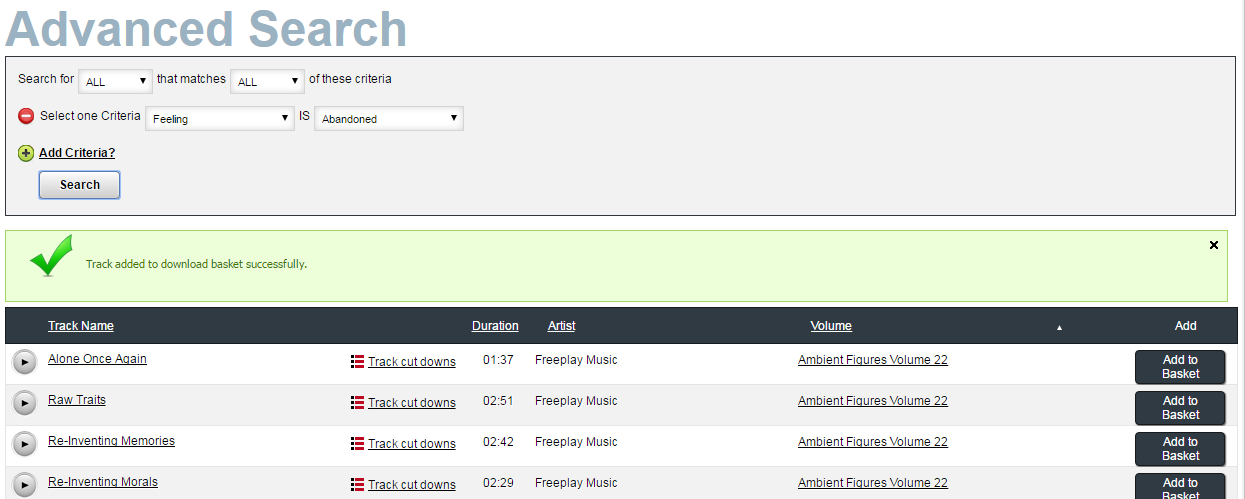 Click on Advanced Search.  Select a criteria such as Feeling. Another window opens.  Scroll through the choices.Here are some Feeling criteria that you might find useful:AbandondedAlienFeel GoodSomberSoothingSorrowfulStyle is another useful criteria.Spanish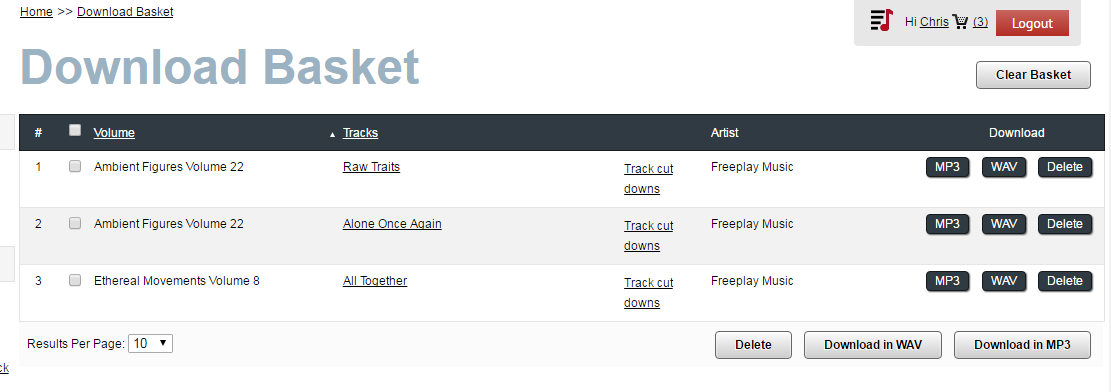 Listen to music tracks.To download a track click on Add To The Basket.Click on the shopping basket. It shows the tracks you’ve chosen.  Click on Download in MP3.